Poniższa lista służy jako uzupełnienie do specyfikacji materiałowej znajdującej się w części ARCHITEKTURA (TOM II). Wszystkie uwagi oraz informacje zawarte w specyfikacji są obowiązujące. Informacje ogólne skrót:Używany skrót (M) oznacza słowa  Model/ mock-upElement modelu/mock-up  nie stanowią docelowego elementu budynkuDla elementów  widocznych karty materiałowe będą rozpatrywane po akceptacji próbkiWszystkie modele:- posadzek (wszelkiego rodzaju parkiety, płytki gresowe, kamień, lastryko oraz pozostałe występujące w projekcie) - wykończenia ścian tynkowanych, sztablatur, tynków strukturalnych, tynków konserwatorskich i innych występujących w projekcie oraz ich kolorystyka - meble ruchome i zabudowy w ramach projektów wnętrznależy przedstawić do akceptacji etapowo.I etap – wstępna akceptacja na podstawie próbek materiałowych, w przypadku mebli jest możliwe również przedstawienie na podstawie zdjęćII etap -po I etapie  powinno się wykonać Model (M)Modele powinny być wykonane  na podkładach z np. płyty OSB lub innego materiału które umożliwią zaprezentowanie w docelowym pomieszczeniu przy docelowym oświetleniu.Wszystkie  (M) posadzek oraz tyków wraz z kolorystyką wykonać  na powierzchni min 1,5 x 1,5 mPrezentacja  posadzek/wykończenia ścian powinny odbywać się równocześnie zestawiające wspólnie z możliwością prezentacji w docelowym pomieszczeniu.Elementy wyposażenia wnętrz takie jak meble oraz szafy w zabudowie powinny być prezentowane w zestawieniu z posadzkami oraz ścianamiWykonawca zobowiązany jest uwzględnić uwagi Zamawiającego i/lub Projektanta do wykonanych modeli 1:1 i w razie potrzeby przewidzieć wykonanie nowych modeli i przedstawienie do akceptacji.Modele należy wykonać i prezentować w miejscu docelowej aplikacji. Miejsce wykonania należy uzgodnić z Projektantem.Koszt wykonania modeli nie może zwiększać kosztu realizacji danego elementu i wynagrodzenia Wykonawcy.Wszystkie materiały wykończeniowe, akcesoria, wyposażenie, wszystkie widoczne elementy instalacji i wyposażenia technicznego należy przedstawić  do akceptacji Projektanta oraz Zamawiającego i wszystkich uprawnionych stron przed zamówieniem, z wystarczającym wyprzedzeniem tak, aby procedura analizy, akceptacji, zgłaszania uwag przez wszystkie uprawnione strony, a także ewentualne przedstawienie nowych próbek po uwzględnieniu uwag - nie wpływała na harmonogram realizacji inwestycji.Poniższa lista sporządzona jest w oparciu o numeracje specyfikacji materiałowej znajdującej się w TOM II ARCHITEKTURAZAGOSPODAROWANIE TERENU- płyty/płytki kamienne - po wyborze płyt przygotować (M) min  2x 2 m z odwodnieniem liniowym- krzewy w donicach (min. zdjęcia dostarczanych produktów od dostawcy), docelowa akceptacja na obiekcie w docelowym miejscu.- krzesła, ławki – wstępny wybór na podstawie zdjęć. Docelowa akceptacja na obiekcie w docelowym miejscu.IZOLACJEWszystkie produkty przedstawić jako próbki materiałowe. Izolacje akustyczne w wymiarze z projektu.ŚCIANYKabiny sanitariatów i pryszniców przedstawić po wstępnym wyborze zamontować/usytuować w docelowym miejscu na min. jednej kabinie, z uwzględnieniem docelowych okuć (zawiasów i klamek, itp.)OKNA, SZKLENIE PARAPETY- Okna drewniane oraz aluminiowe wraz z docelowymi szybami oraz parapetem oraz okuciem (M), - pakiety szyb - próbki min 50 x 50 cm- parapety wewnętrzne min. 1 mbELEMENTY WYKOŃCZEŃ ELEWACJI- Wszystkie elementy dekoracyjne elewacji ( takie jak kapitele, gzymsy, rozety, i inne detale architektoniczne elewacji) budynku przedstawić jako (M) w docelowym miejscu. Profile ciągnione, gzymsy powinny mieć długość min. 1,5m- w części zabytkowej - wszystkie tynki, struktura  oraz ich kolorystyka do akceptacji min 1,5x1,5 m wykonanych w miejscu docelowym- w oficynach - struktura tynku oraz kolorystyka tynku, oraz rozwiązania glifu  do akceptacji na (M) o wymiarze min 150x150 cm w docelowym miejscu - rozwiązanie glifu (M) na jednym reprezentacyjnym oknie- balustrady wszystkie typy jako (M) o długości min 1 mb- wszystkie cokoły i krawężniki min 1 mbSZKLANE ŚCIANYPo wstępnej weryfikacji na podstawie próbek szkła, zdjęć referencyjnych, - W pomieszczeniu sali konferencyjnej oraz pomieszczeniu wypoczynkowym aktorów- (M) na szerokości min 1mb z docelową wysokością w połączeniu z posadzką oraz z sufitem.- (M)do pomieszczenia biurowego w połączeniu z posadzką oraz z sufitem.DRZWI - stolarka drzwiowa poddana konserwacji – wybór koloru na podstawie próbek na drewnie analogicznym i docelowo na drzwiach poddanych konserwacji- (M)drzwi zewnętrzne z pełnym okuciem (klamki, zamki, samozamykacze itp) - (M)wszystkie typy drzwi drewnianych wewnętrznych, z pełnym okuciem (klamki, zamki, samozamykacze itp) wybór koloru na próbkach z tego samego materiału co drzwi na pow.  min 0,9x0,9 m. Docelowy kolor również  na M. Zestawienie w pomieszczeniu docelowym - (M) drzwi aluminiowe balkonowe z nawiewnikiem i pełne ( zlokalizowane na parterze)- (M) w oficynie zachodniej /północnej drzwi do pom. stolarniu/malarniWYKOŃCZENIA ŚCIAN- Z betonu architektonicznego, eksponowanego, monolitycznego wylewanego na budowie oraz prefabrykowanego na zewnątrz oraz wewnątrz budynku, wykonać zgodnie z procedurą zapewniania jakości (M) znajdującą się w specyfikacji. Minimalne wymiary (M) to wysokość docelowa oraz szerokość min 1,5- (M) Ściana tynkowana wykończenie ze sztablaturą – wykonać w docelowym miejscy na docelowym podłożu w wymiarach min 1,5x1,5 m- ściana tynkowana z tynkiem zacieranym oraz konserwatorskim  – (M) wykonać w docelowym miejscu na docelowym podłożu w wymiarach min 1,5x1,5 m w zadanej kolorystyce- płytki ceramiczne w pomieszczeniach łazienek po wstępnym wyborze na podstawie próbek wykonać (M) na powierzchni min 1,5 x 1,5 m, przedstawić w zestawieniu z (M) posadzek w danym pomieszczeniu. (M) nie dotyczą pomieszczeń zaplecza gastronomicznego,- Płyty kompozytowe wykończone blachą mosiężną wykonać jako (M) w foyer małej i dużej sceny- wszystkie typy cokołów po wstępnej akceptacji na próbkach jako (M) o długości nie mniejszej niż 1,5 w zestawieniu z docelową posadzką- okładziny akustyczne (M) min 1,5x1,5 mRzeźby:- przed wyborem wykonawcy powinno przedstawić się dorobek artystyczny wykonawcy, wraz z jego realizacjami. - rzeźby muz powinny być wykonane na podstawie szkiców-projektów zawartych w projekcie. - każda z 4 muz powinna być przygotowana jako (M) w skali 1:2 do akceptacji Generalnego Projektanta - docelowa rzeźba przed ostateczną akceptacją będzie oceniana pod kątem walorów artystycznych w tym również detali. Zwieńczenie attyk historycznych:- jako (M) w docelowym miejscy min 2,0 mb - Żaluzje pionowe (M) min 200 x 200 cm- Żaluzje czerpni i wyrzutni próbka min 100 x 100 cmObróbki blacharskie:- do akceptacji na (M)Ściana surowa malowana- do akceptacji  sposób łączenia bloczków ściennych na pow. Min 1,5 x 1,5 mWYKOŃCZENIA POSADZKI- Posadzki kamienne, wybór kolorystyki oraz rodzaju kamienia na podstawie próbek. Docelowy (M) w wykonać w docelowych miejscach na powierzchni min 150 x 150 cm- Posadzka drewniana ozdobna, francuska, parkiet prosty, parkiet ozdobny jodełka - wybór kolorystyki oraz sposobu ułożenia na podstawie próbek. Docelowy (M) w wykonać w docelowych miejscach na powierzchni min 200 x 200 cm- Parkiet/deski  prosty zabytkowy- zestawienie minimum 6 desek drewnianych - (M) posadzek powinny być zestawione z docelową ścianą oraz sufitem- płytki łazienkowe ozdobne po wyborze z próbek (M) w docelowym miejscu min 1,5x1,5 m- lastryko, wykładziny, posadzki betonowe, z żywicy poliuretanowej, epoksydowej, w docelowym miejscy, deska tarasowa po wybraniu wstępnym z próbek – (M) min 1,5x1,5mWYKOŃCZENIA SUFITÓW- sufity akustyczne monolityczne przedstawić w docelowym pomieszczeniu w szczególności, w sali wielofunkcyjnej, foyer, i kawiarni ( min 2x2m)ELEMENTY WNĘTRZ- wszystkie balustrady  pochwyty  jako (M) o dł. Min 1mb- Schody kręcone przy klatce schodowej K5 łączące poziomy +3 i +5 – balustrada min 1mb, oraz min 3 stopnie zamontowane na docelowej podkonstrukcji- podnośnik schodowy dla niepełnosprawnych – wybrany na podstawie referencji fotograficznych najlepiej w  zrealizowanym  obiekcie.DACHY- (M) z blachy tytan cynk w docelowym kolorze i rąbkiem stojącym min 2x2 m- (M) okno połaciowe - (M) klapa oddymiająca- (M) odwodnienie liniowe na gzymsie – min 1mbURZĄDZENIA TECHNICZNE- dźwig osobowy w budynku zabytkowym, dobór wszystkich materiałów oraz osprzętu  na podstawie próbek oraz próbek materiałowych  min 1x1m zestawionych ze sobą tak jak będą zlokalizowane w kabinie dźwigu.MEBLE RUCHOMEDo akceptacji na próbkachMeble ruchome objęte projektem wnętrz - wg indywidualnych specyfikacji dla poszczególnych przestrzeni w kolejnych punktach, gdzie generalna zasada polega na wstępnym wyborze na podstawie próbek materiałów, wykończenia oraz zdjęć produktów oraz projektów warsztatowychMEBLE STAŁEWymienione w pkt 15 Specyfikacji w części Architektura - do akceptacji na podstawie  próbekWYPOSAŻENIE SANITARNEWyposażenie sanitarne w raz z akcesoriami w toaletach  KAT I, II, III  zlokalizowanych na kondygnacji jako (M). Wstępne zestawienie może odbyć się razem z (M) Posadzek i Ścian. W 2 fazie powinny zostać  zestawione  w docelowym miejscu  razem z powierzchnią wykończoną ścian i podłogi. W przypadku kategorii I i II zestawić wraz z docelowym  oświetleniem. WYPOSAŻENIA TECHNICZNE- Kurtyna dymowa dla dużej sceny- kasetę ( lub fragment kasety) i sposób montażu przedstawić na miejscu w docelowym miejscy. - Brama przesuwno-rozsuwna (BPR) w małej scenie. Wybór na próbkach min 100x100 cm z pokazaniem przekroju oraz szyn jezdnych oraz  siłownikami i osprzętem. Docelowy (M) z pokazaniem kolorystyki  i  warstw w szczególności widocznych wewnętrznych i zewnętrznych na szerokości min 1,5 m i docelowej wysokości  w docelowym miejscy - (M) Przykładowa obudowa (OBP) z pokazaniem systemu zamykania. MAŁA SCENAZgodnie z uwagą w specyfikacji - Scena z desek (M) min 200 x 200 xm- wykończenia ścian (ustroje akustyczne) (M) min 150 cm bieżących na docelową wysokość i w docelowym kolorze. - Tkanina do pokrycia foteli – próbki min. wymiarów oparcia i siedziska fotela obłożone na desce lub gąbce, które  powinno zostać przedstawione w zestawieniu (siedzisko + oparcie).  - Trybuna składana – Fotele (M) DUŻA SCENA- scena z desek dębowych - (M) min 200 x 200 cm ze wszystkimi warstwami.- wszystkie typy ustrojów akustycznych (UP, UPRF)(M) szerokość i wysokość– moduł z projektu architektonicznego z elementem oprawy oświetleniowej oraz głośnika- wykładzina dywanowa, na podstawie próbek min 1 x 1 m, docelowa akceptacja  na podstawie (M) w docelowym miejscu.- Ściana istniejąca (SCIS) – min 1 x 1 m- Ściana przednia zapadni proscenium i sceny (min 1 mb)Elementy sztukatorskie:- Balustrada na balkonach (M) min jeden moduł, który będzie uwzględniał również medalion- Medaliony (MED)  prezentować jako  (M) w skali 1:1 w jasnym kolorze modeliny  lub innym materiale w docelowej kolorystyce i wykończeniu. Prezentacja (M) oraz akceptacja  wszystkich medalionów musi się odbyć w pomieszczeniu docelowym, na module balkonu w docelowej kolorystyce i z docelowym oświetleniem.- kolumna okrągła i kolumna prostokątna drewniana - I etap (M) całej głowicy oraz min. 50 cm trzonu kolumny oraz cała bazą. Modele muszą uwzględniać docelowe wykończenie oraz kolorystykę.    II etap min jedna kolumna w całości jako M. - belka portalowa (M) min 30x30 cm- kroksztyny na spodzie balkonu (M) min. jedna sztuka- filar postument kariatydy – przedstawić do akceptacji  na podstawie próbki min 30x30 cm- Rzeźby kariatydy - przedstawić do akceptacji  na podstawie próbki min 30x30 cm, oraz na fragmencie twarzy ( wybranym profilu kariatydy) - faseta na obwodzie ściany (M) min. 1,5 mb- plafon akustyczny – próbki młotkowania na pow. Min 1,5 x 1,5 m, spawy do akceptacji na dł. min 1,5mb- oścież balkonowa min 1 sztuka– (M)- Fotele widzów (M) - Tkanina do pokrycia foteli – próbki min. wymiarów oparcia i siedziska fotela obłożone na gąbce, które  powinno zostać przedstawione w zestawieniu (siedzisko + oparcie).  - meble ruchome na podstawie zdjęć, docelowa akceptacja na podstawie (M)- kotara do akceptacji na próbach min 1x1 m- dostawka (DST) przyścienna (M)FOYER DUŻEJ SALI- wszystkie elementy dekoracyjne (rozety, fasety, gzymsy, listwy ozdobne, cokoły) na ścianach oraz na sufitach przedstawić jako (M), elementy liniowe jako (M) min 1,5 mb- ściana ozdobna (DSZ.F.04) (M) modułu, który będzie uwzględniał minimum łuk + kolumnę (pilaster) + 1mb gzymsu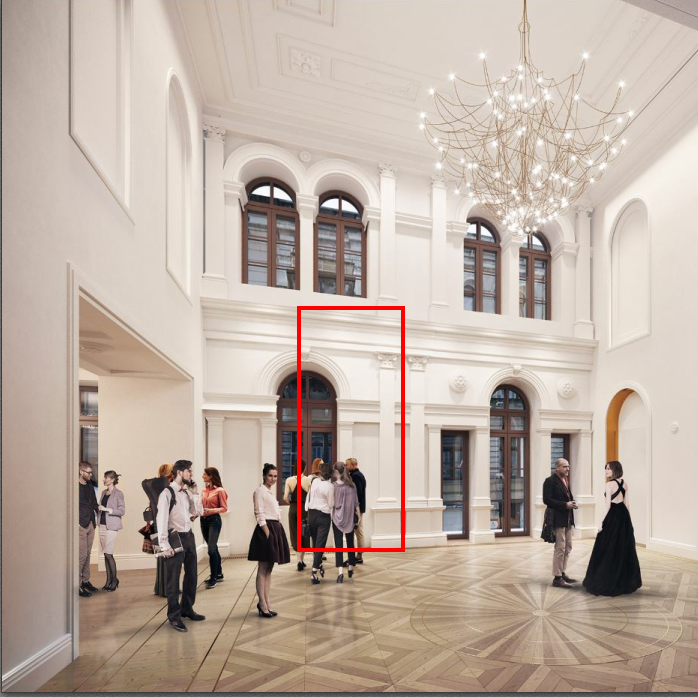 - balustrada min 1 mb- meble ruchome, krzesła konferencyjne: wstępna akceptacja  na podstawie zdjęć, docelowa akceptacja na (M) w docelowym miejscu w zestawieniu z posadzką i ścianą.- stół konferencyjny stół konferencyjny wykonane z drewna rozbiórkowego – należy przedstawić kolorystykę, na docelowym materiale. Należy również przedstawić sposób łączenia elementów drewnianych oraz przedstawić stelażFOYER MAŁEJ SALI- okładziny betonowe (wszystkich typów)  po wstępnym wyborze na podstawie próbek kolorystycznych oraz struktury przestrzennej wykonać jako (M) na szerokości min 150 cmb o wysokości docelowego pomieszczenia w zestawieniu z posadzką oraz sufitem w docelowym oświetleniu- wnęka lapidarium (M) na szerokości min 250 cm z uwzględnieniem wykończenia sufitu, oraz ściany pod i nad wnęką, z usytuowaniem  elementu przykładowego we wnęce na tle lustra. - Okładzina materiałowa z filcu  w foyer małej sali- wnęka po wstępnej akceptacji materiału na próbkach  jako (M) na długości min 150 cm i docelowej wysokości, - posadzka kamienna po wstępnym wyborze materiału jako  (M) o wymiarach min 150x150 cm - KAWIARNIA I SZATNIAWykończenie ścian posadzek oraz sufitów - (M)wszystkie elementy sztukatorskie ścienne oraz sufitowe w zestawieniu z docelową kolorystką ścian i sufitów- cokoł, poręcze  min 1 mb w zestawieniu z docelową posadzką o raz ścianą w pomieszczeniu- okładziny metalowe wnęk, wstępna akceptacja na próbkach w zestawieniu ze ścianą. Docelowy (M) do akceptacji- Lada kawiarni, wstępna  weryfikacja na podstawie zestawienia wszystkich próbek materiałowych o wymiarach min 50,50cm. wykonać (M) na min, 1,5 m długości z docelowym wykończeniem na  połączeniem z witryną szklaną. Konieczne jest wykonanie i zestawienie  wykończenia od strony klienta z prefabrykowanego betonu z kanelowaniem - lada w szatni (M) o długości min 1,5m wraz ze wszystkimi elementami wykończenia/wyposażenia- ława w kawiarni, po wstępnej akceptacji materiałów na podstawie próbek wykonać (M) na dł. min 150 cmb- meble  ruchome (m.in. siedziska, ława, ramki, stoliki, fotele, stołki barowe) po wstępnej  akceptacji na podstawie referencji, zdjęć , próbek materiałowych, kolorystyki, przedstawić do akceptacji na podstawi (M)- lustro z listwą mosiężną (M)- siedzisko w szati BIURA- meble lada do akceptacji  na podstawie zestawienia materiałów wykończenia kamienia z kanelowaniem na szerokości min 100 cm. Wraz z fragmentem blatu  latu oraz cokołu mebla.- grawer logo Teatru (M)- wszystkie meble ruchome- krzesła obrotowe, fotele, krzesła konferencyjne, stolik kawowy, stół socialny, kosz na śmieci kontener pod biurko- wstępny wybór na podstawie próbek materiałowych,  zdjęć. Docelowe produkty do akceptacji w pomieszczeniu w zestawieniu z wykończeniem pomieszczenia. - stół w sali konferencyjnej oraz biurko dyrektorskie wykonane z drewna rozbiórkowego – należy przedstawić kolorystykę, na docelowym materiale. Należy również przedstawić sposób łączenia elementów drewnianych oraz przedstawić stelaż- stoły biurowe z litego drewna- wybór kolorystyki na docelowym materiale, (M) narośnik biurka min 60x60 cm z podparcie, - gablota – wykonać min jedne narożnik 30x30 cm oraz jedną półkę z decelowym wykończeniem - wszystkie kolorystyki szaf o szaf/mebli w zabudowie wykonać na próbkach min 50x50 cm- elementy dekoracyjne- zasłony na podstawie próbek materiału oraz jako docelowy produkt w pomieszczeniu w zestawieniu z kolorem ściany, posadzką oraz mebli.- wyposażenia sanitarne oraz elementy wyposażenia łazienek, w docelowym  wykończonym pomieszczeniu - meble kuchenne do akceptacji na min 1 module 60 cm, kolorystyka na docelowym materiale min 50x50cm- wyposażenia kuchni, wstępny wybór na podstawie zdjęć, docelowe próbki w zestawieniu z meblami w docelowej kolorystyce. - wykończenie łazienki GARDEROBY- Toaletki na kondygnacji K2 i -1 (M)- meble (krzesła, fotele, sofy stoliki, kosz na śmieci) wstępny wybór na podstawie próbek materiałowych zdjęć. Docelowe produkty do akceptacji w pomieszczeniu w zestawieniu z wykończeniem pomieszczenia)- fasety, listwy przypodłogowe w ramach akceptacji posadzek. STREFA WYPOCZYNKOWA- ściana z zacieranym tynkiem wykonać w docelowej kolorystyce na  powierzchni z wykonanym łukowym przejściem na sufit na szerokości min 1mb na każdy kolory. Wstępny wybór kolorystyczny na próbkach ścianie min 1,5x1,5 m- zabudowa meblowa kuchenna: wybór kolorystyczny na próbkach o wym. Min 50x50 cm. Docelowa kolorystyka do zatwierdzenia na module mebli szerokość min. 60 cm ( szafki góra i dół)- wyposażenie kuchenne do akceptacji przedstawionych w module mebli (min 60cm) w modułu meblowego min 60 cm + blat min szerokość modułu.- meble (sofa, leżanka, stolik kawowy, - stół wg projektu indywidualnego, na podstawie wizualizacji/rysunków warsztatowych, oraz próbek łączenia drewna, koloru drewna  oraz stelażu, podparciaWYPOSAŻENIE APARTAMENTY, POKOJE GOŚCINNE- Parkiet o wymiarze min 1,5 x 1,5 m zestawić ze ścianą w docelowym kolorze.- Płytki gresowe, mozaiki na podstawie próbek, docelowy wybór na (M) 1,5 x 1,5 m w pomieszczeniu docelowym - Kolorystyka ścian łazienki oraz pokoi wybierana na miejscu wraz z próbkami elementów dekoracyjnych tj. profile dekoracyjne sufitowe- fasety, listwy przypodłogowe oraz listwy ścienne,  - łóżko, stoliki, krzesła, sofy, – na podstawie zdjęć i próbek, oraz jako docelowy produkt w kolorystyce  w pomieszczeniu w zestawieniu z kolorem ściany, posadzką- stół wg projektu indywidualnego, na podstawie wizualizacji/rysunków warsztatowych, oraz łączenia desek, koloru oraz stelażu, podparcia- dywan, firana, zasłona, poduszki, narzuta na łóżko, pozostałe elementy dekoracyjne  – na podstawie zdjęć i próbek, oraz jako docelowy produkt w pomieszczeniu w zestawieniu z kolorem ściany, posadzką oraz mebli.- wszystkie meble: wstępny wybór na podstawie zdjęć, próbek materiałowych, próbek kolorystycznych,  docelowa akceptacja na podstawie modelu docelowego w pomieszczeniu docelowym w zestawieniu z wykończoną posadzką, ścianą - wyposażenia sanitarne oraz elementy wyposażenia łazienek, w docelowym  wykończonym pomieszczeniu - wyposażenia kuchni, wstępny wybór na podstawie zdjęć, docelowe próbki w zestawieniu z meblami w docelowej kolorystyce. - meble w zabudowie kuchennej, oraz szafy próbki kolorystyczne na module meblowym (min.  60 cm) dolnym i górnym- blat min 100 cm w zestawieniu z kolorystyką mebli- ściana z cegły rozbiórkowej, łącznie i zaprawa do akceptacji na powierzchni min 1,5 x 1,5 mSALE PRÓB- zestawienie ustroju kaustycznego ( min jeden moduł)  ze ścianą i posadzką. 29, 30) Zgodnie z projektem technicznym oraz specyfikacją materiałową Elementy Instalacyjne:- wszystkie typy gniazd wtykowych oraz właczników (M)- wszystkie typy grzejników (M)- wszystkie nawiewy, wyciągi wentylacji, zwłaszcza liniowe oraz znajdujące się w przestrzeni uwzględnionych w projektach wnętrz oraz komunikacji. Elementy wentylacyjne powinny być przedstawione na docelowym suficie, lub na materiale w kolorze sufitu usytuowany w miejscu docelowym  (M)- zabudowy hydrantów (M)- Hydranty niezabudowane HP (25) i 52- modele i kolorystyka wszystkich urządzeń końcowych instalacyjnych oraz wyposażenia montowane w sufitach, ścianach i posadzkach przed zamontowaniem do akceptacji architekta w tym także wszelkie elementy armatury sanitarnej składającej się na wyposażenie toalet)Uwaga: Wszystkie pozostałe niewymienione elementy przedstawić do akceptacji jako próbki lub modele na budowie. Wszystkie pozostałe elementy projektu nieopisane a uwzględnione w projektach wnętrz ( zwłaszcza szczegółowych)  powinny być przedstawione do akceptacji. 